III_NB-IoT操作手冊中正資工 沈濃翔 michael7105@gmail.com資策會工程師 萬立 liwan@iii.org.tw使用設備：主機一(CSGN)主機二(ePC)User Equipment(UE): sim7000E 詳細部件請參考資策會 NB-IoT UE Sensor Hub技術文件User Equipment(UE): BC68+Arduino UNOUSRP B205MINI-I + 專屬usb傳輸線架設架構圖：
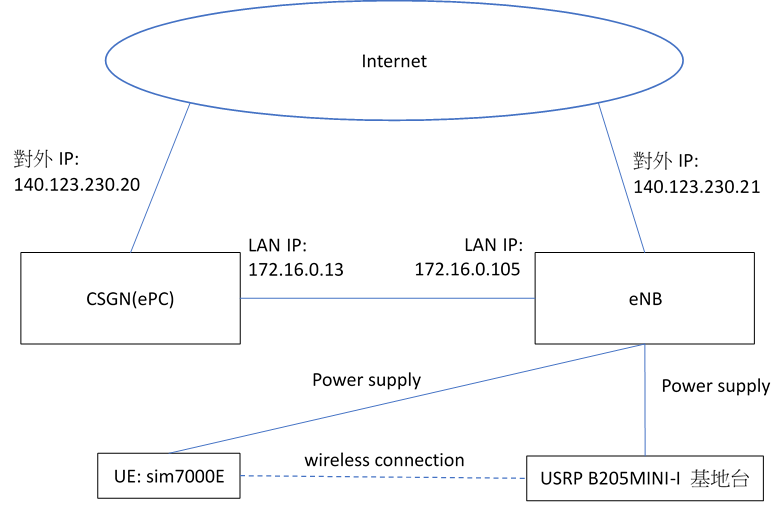 執行流程：CSGN開機eNB開機eNB bash進入 root 權限
$ sudo sueNB 執行
$ cd /home/hsng/NB-IoT/
$ ./nbiot_enb_startup_terminal.sh此腳本會先設定 phy
phy 的 script在其中：
PHY_COMMAND="-C 926000000L -B 89 -b 115"之後會此腳本會自動依序開啟：
~/NB-IoT/eNB下的 enb_phy、enb_as、enbctrl、enbctrl_script成功執行後，應該可以在eNB看到如下圖：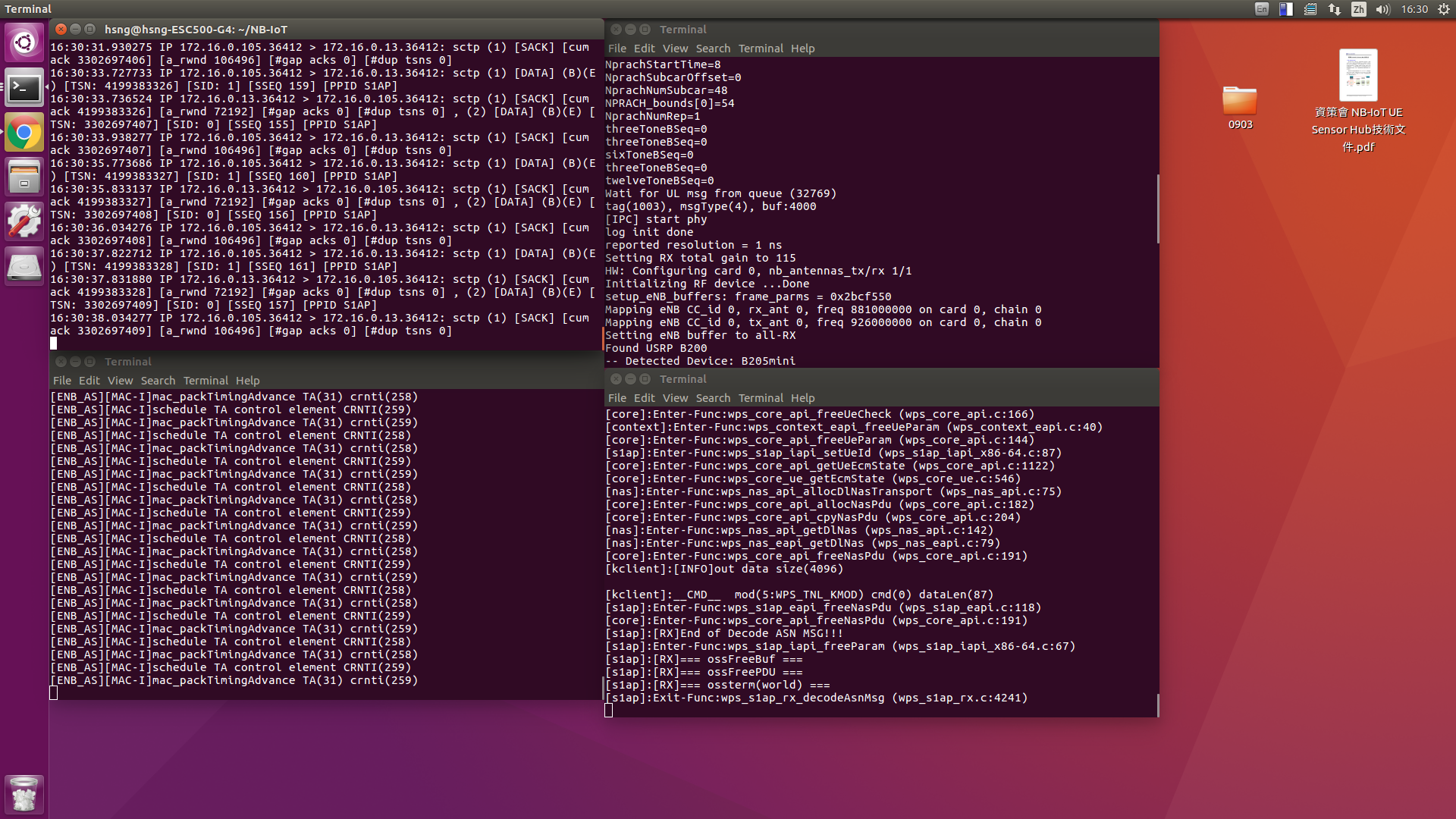 CSGN上的wireshark，在內網網卡上也可以擷取到 HB req跟HB ack等等的封包USRP B205MINI-I的燈會亮起來連接資策會提供的UE：sim7000E，連接方式請參考資策會 NB-IoT UE Sensor Hub技術文件執行 CSGN 桌面上的 Link to show_ue.sh 腳本，可以看到如下圖：

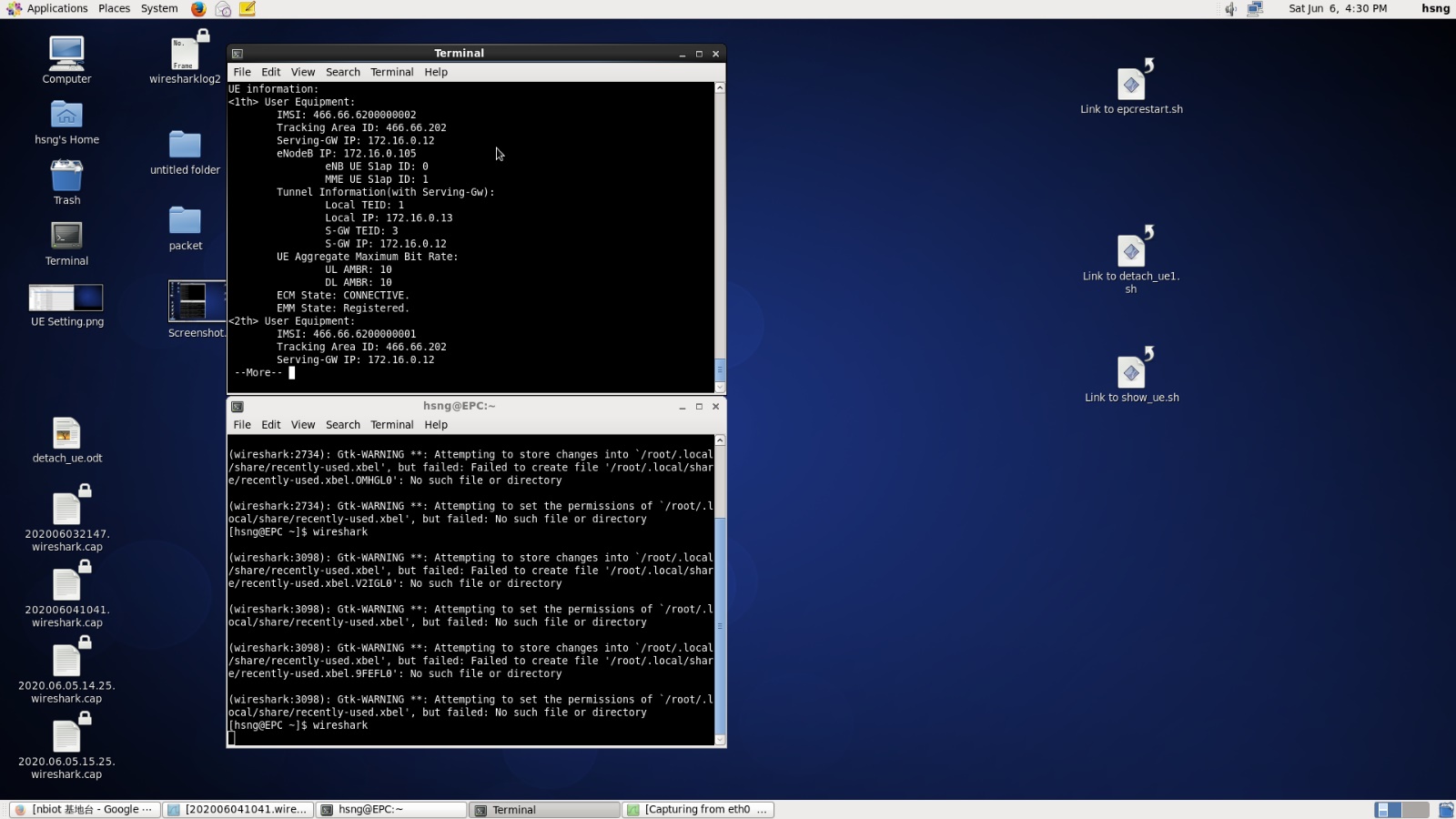 連接UE：BC68+Arduino UNO，
注意，usb連接線要接到uno上，不用接usb傳輸線到bc68
bc68要接上uno(作為uno的擴充版)使用方式：使用arduino IDE上傳code上傳code是上傳到 Arduino uno上，不用另外設定第三方板子的library，上傳時bc68的開關請撥到uart – usb或者乾脆不要裝bc68在arduino UNO上上傳完成之後，bc68開關請撥回到 uart-mcuCode：執行 CSGN 桌面上的 Link to show_ue.sh 腳本，也能看到 bc68+uno註冊成功的訊息Bc68+uno在arduino IDE上的serial monitor也能看到如下訊息：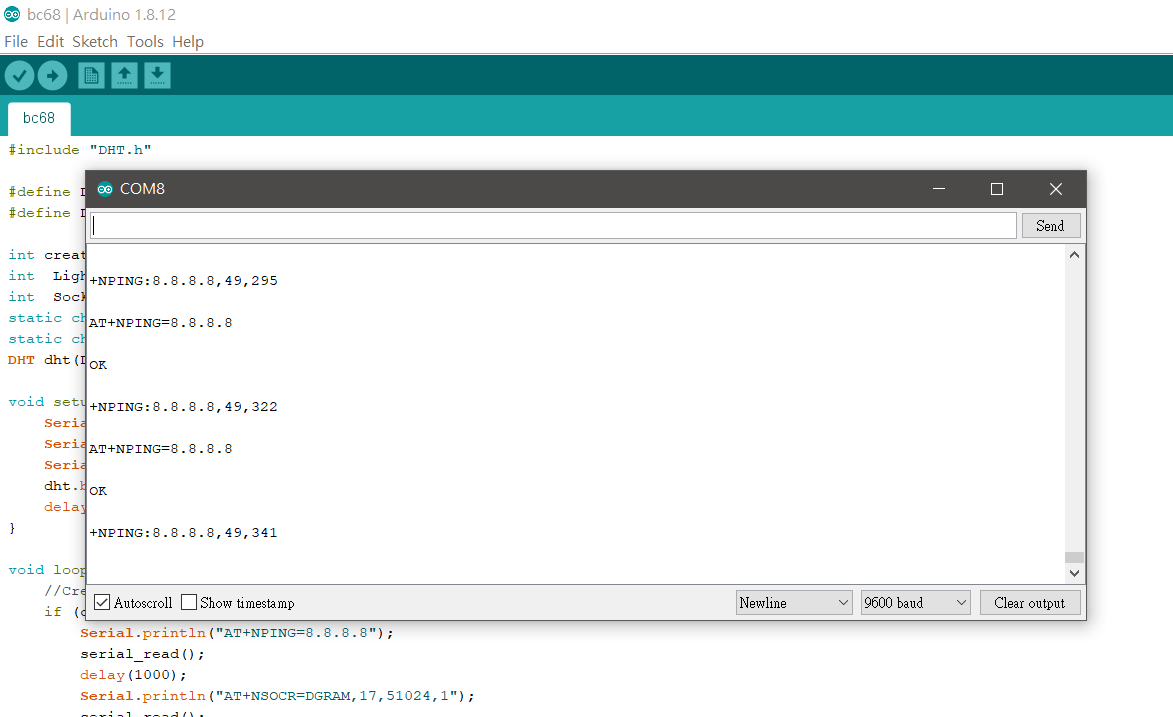 至此，已架設完成備註請記得使用資策會提供的sim卡，有些設備沒有sim卡